ANTI - FOULINGS Since the long expected global ban on TBT based antifoulings JOTUN's relentless efforts for the past years have paid off, to develop and test an even better antifouling system without the use of organo-tin.JOTUN Seaqueen and JOTUN SeaQuantum Classic, plus JOTUN SeaAlu are the NEW products best suited for Yachts in the difficult Caribbean waters.Key Benefits 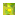 SeaQuantum represents a quantum leap for hydrolizing and self-polishing anti-fouling action, resulting in outstanding lifetime. It is the most advanced system on today's market. Seaqueen is a traditional, reasonably priced, self-polishing AF using a newly developed biocide booster with outstanding performance. Jotun SeaAlu is the product of choice for Aluminum vessels, metallic copper-free, and thus preventing galvanic corrosion.Available also in Grenada, Antigua, St.Lucia and Margarita. 